EARLY EXPRESSIONS OF INTEREST WOULD BE GREATLY APPRECIATED2020  ACF CALLER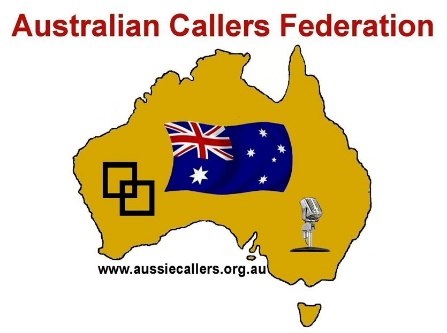 CONFERENCE Monday April 6th to Wednesday April 8th, Leura, NSW      PLEASE ENTER YOUR DETAILS BELOWNAME(s)………………………………………………………………………………………….…………………………..…………………..ADDRESS………………………………………………………………………………………………….………….……………………………PHONE…………………………………………EMAIL………………………………………………..……….…………….………………..No. of ACF Member/Spouse/Partners ($225.00 each) ………………. …….   Total  $………………………………No. of NON ACF Members/Spouse/Partners ($255 each)  ………………….. Total $ ……………………………POST-CONFERENCE Dance with Randy Dougherty (free for Conference Registrants)Partner:   $15.00  No ……….……… Total …………………………  $20.00 If paid at the doorPOST CONFERENCE DINNER SPECIAL (3 course dinner @ Avalon Restaurant Katoomba and Murder Mystery Entertainment)No. attending the Dinner/Cruise: $89.00 per person …………………  Total  $ …………………….………………PRE-CONFERENCE DANCE This is a free dance for all delegates and partners.GRAND TOTAL $..........................................................................PLEASE SELECT ONE OF THE PAYMENT OPTIONS AND FOLLOW THE INSTRUCTIONSDIRECT BANKING:   BSB:  064420.    Account 10028195   Name: Australian Callers Federation  CHEQUES: payable to Australian Callers Federation and posted to:
GARY CARPENTER, 
PO Box 97, 
The Entrance, 2261  NSW. 
Send copy of receipt to: gazacarpenter@gmail.comGENERAL ENQUIRIES:  Barry Wonson - PO Box 1819, Wollongong NSW 2500. bjwonson@gmail.com